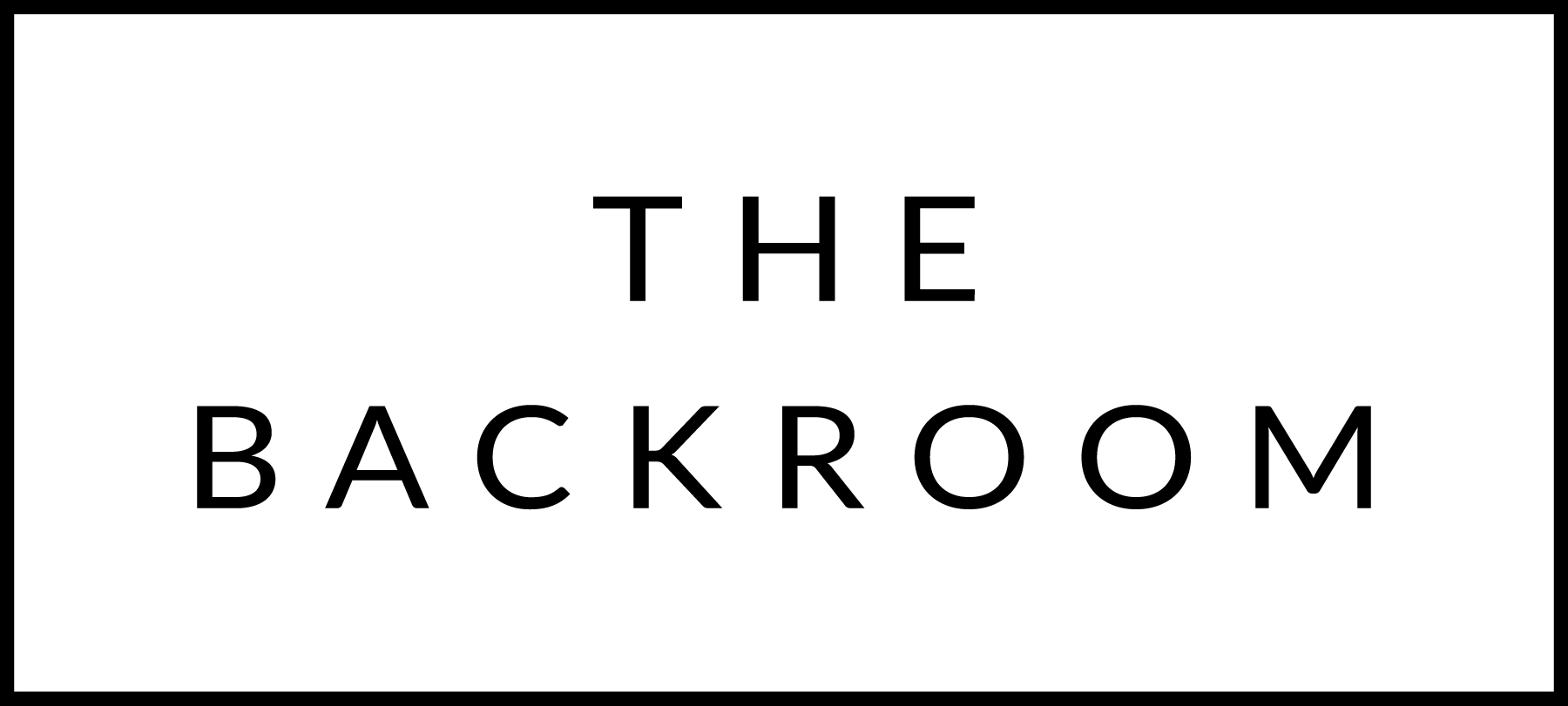 February 10th-11th, 2023COCKTAIL HOUR SNACKSChile ShrimpChicken Liver & Date PateSweet Petite Oysters, Yuzu MignonetteTO START Ricotta GnocchiMole, Pumpkin Seed Salsa VerdeQueso FrescoTHE MAIN EVENTSmothered Pork ChopsOyster Mushrooms, Whipped PotatoesFOR THE TABLEDinosaur KaleOranges & Green TahiniDESSERTCream Cheese Pound CakeLemon Curd, Chamomile Ice Cream, Honeycomb